Bezdarba situācija valstī2014.gada maijsSituācijas raksturojumsReģistrētā bezdarba līmenis un bezdarbnieku skaits LatvijāReģistrētā bezdarba līmenis valstī 2014.gada maija beigās bija 9,1% (reģistrēto bezdarbnieku īpatsvars ekonomiski aktīvo iedzīvotāju kopskaitā). Valsts lielākajās pilsētās bezdarba līmenis 2014.gada maijā bija: Rīgā – 5,5%, Jūrmalā – 6,7%, Valmierā – 6,7%, Jelgavā – 7,0%, Ventspilī – 7,4%, Daugavpilī – 9,8%, Jēkabpilī – 10,0%, Liepājā – 13,6%, Rēzeknē – 15,9%. Maijā reģistrētā bezdarba līmenis samazinājies Rēzeknē par 0,8 %punktiem, Jēkabpilī un Liepājā par 0,6 %punktiem, Ventspilī par 0,5 %punktiem, Daugavpilī, Jelgavā un Valmierā par 0,4 %punktiem, Jūrmalā par 0,3 %punktiem, bet Rīgas pilsētā vērojams samazinājums par 0,2 %punktiem.Reģistrētā bezdarba līmenis perioda beigās, %2014.gada maija beigās Nodarbinātības valsts aģentūrā (turpmāk – NVA) reģistrēti 87 780 bezdarbnieki, kas ir zemākais reģistrēto bezdarbnieku skaits kopš 2008.gada beigām. Mēneša laikā reģistrēto bezdarbnieku skaits valstī ir samazinājies par – 4 230 cilvēkiem.Bezdarbnieku skaits (uz mēneša beigām)Bezdarbnieka statistiskais portrets2014.gada maija beigās lielākais bezdarbnieku īpatsvars ir vecuma grupā no 45 līdz 59 gadiem – 43,8%. Ievērojamākās izmaiņas kopš gada sākuma ir vērojamas bezdarbniekiem vecumā 55 gadi un vairāk – pieaugums par 1,3 %punktiem.Reģistrēto bezdarbnieku kopskaitā 2014.gada maija beigās lielāko īpatsvaru veido bezdarbnieki ar profesionālo izglītību – 36,7% šajā grupā arī krasākās izmaiņas kopš gada sākuma – samazinājums par 0,6 %punktiem. Lielākais reģistrēto bezdarbnieku īpatsvara samazinājums ar augstāko izglītību sadalījumā pa profesiju grupām 2014.gada 31.maijā salīdzinot ar gada sākumu ir inženiera, ekonomista un uzņēmējdarbības speciālista profesijās, savukārt lielākais īpatsvara samazinājums bezdarbniekiem ar profesionālo izglītību ir grāmatveža un mehāniķa profesijā. 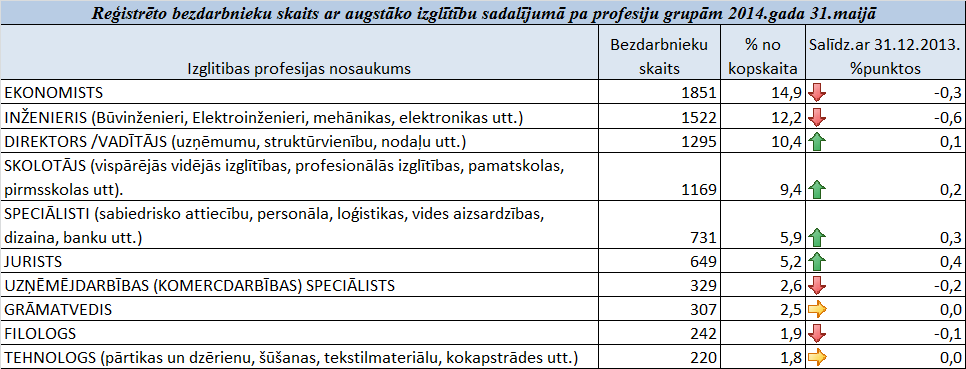 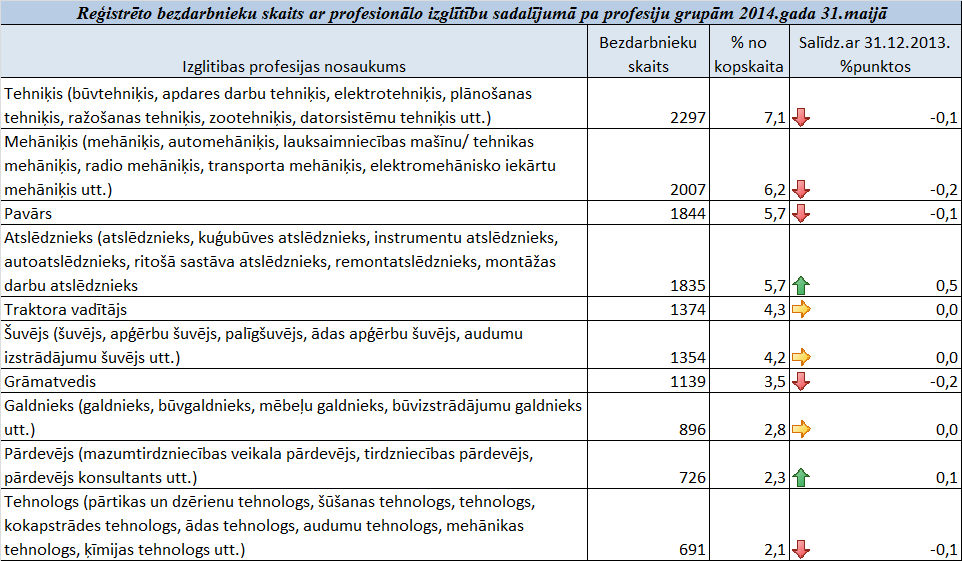 2014.gada maija beigās lielākās mērķgrupas no bezdarbnieku kopskaita ir bezdarbnieki vecumā 50 gadi un vairāk – 37,2% un ilgstošie bezdarbnieki – 35,6%. Salīdzinot ar 2014.gada sākumu ilgstošo bezdarbnieku īpatsvars palielinājies par 0,2 %punktiem, bet bezdarbnieku īpatsvars vecumā 50 gadi un vairāk par 1,0 %punktu.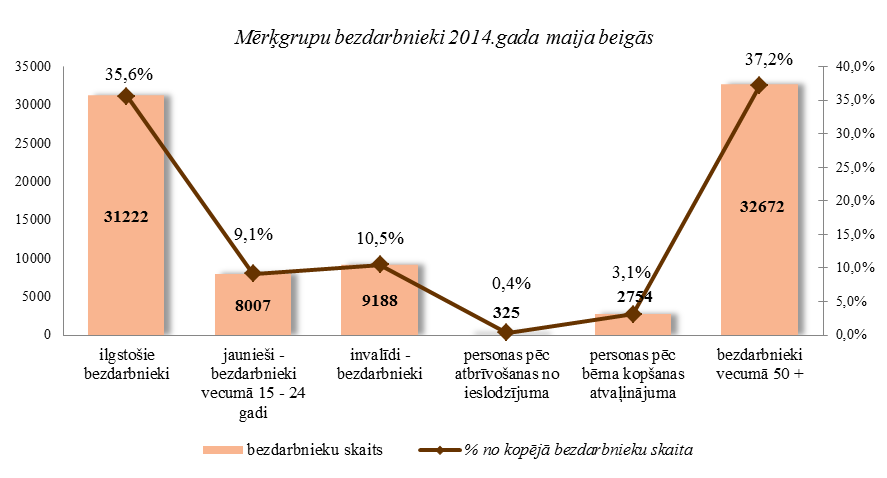 Ilgstošie bezdarbniekiLielākais ilgstošo bezdarbnieku skaits sadalījumā pa profesijām pēc pēdējās nodarbošanās 2014.gada maija beigās: palīgstrādnieks – 2 639, mazumtirdzniecības veikala pārdevējs 1 226, apkopējs – 1 016, sētnieks – 625, aprūpētājs – 403, apkures/krāšņu kurinātājs – 340, kokapstrādes operators – 296, gadījuma darbu strādnieks – 273, apsargs – 254, pavārs – 240.Ilgstošo bezdarbnieku īpatsvars reģionos no kopējā bezdarbnieku skaita reģionā (31.05.2014.)2014.gada 5 mēnešos NVA organizētajos aktīvajos nodarbinātības pasākumos (t.sk. KPP) piedalījušies 26,3 tūkst. ilgstošie bezdarbnieki (viens cilvēks var būt piedalījies vairākās aktivitātēs). Janvārī – maijā dalību pasākumos uzsāka 23 852 ilgstošie bezdarbnieki. 2014.gada maijā NVA organizētajos aktīvajos nodarbinātības pasākumos piedalījušies 10 803 ilgstošie bezdarbnieki, no tiem maijā dalību pasākumos uzsāka 4 865 ilgstošie bezdarbnieki. 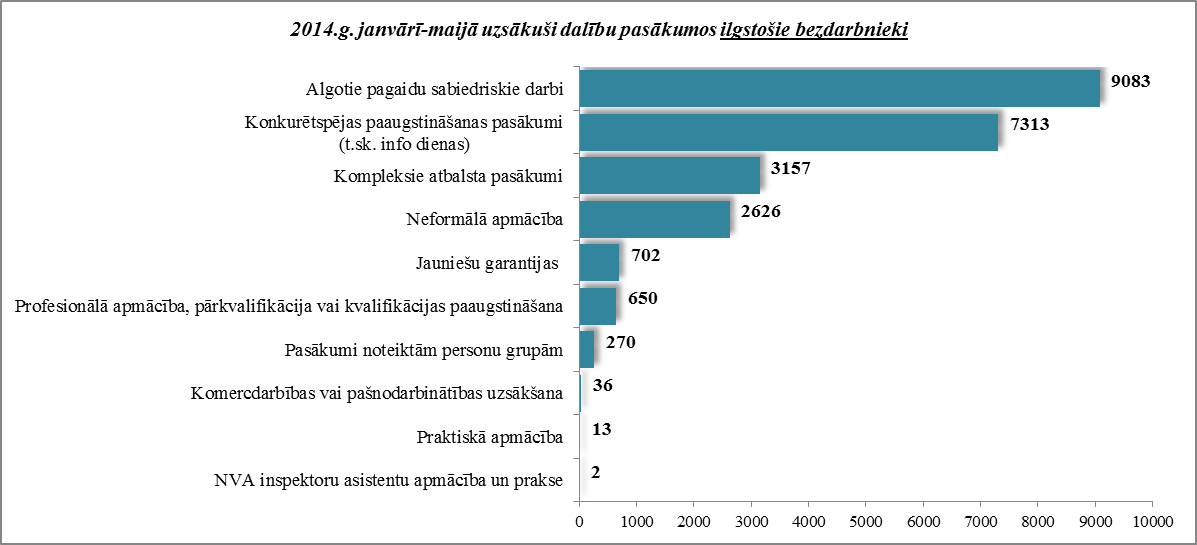 Karjeras konsultācijas 2014.gada janvārī – maijā saņēmuši 5 786 ilgstošie bezdarbnieki.2014.gada janvārī – maijā darbā iekārtojušies 6 280 ilgstošie bezdarbnieki, no kuriem 4 784 (76,2%) ilgstošie bezdarbnieki ir iekārtojušies darbā, pēc kāda aktīvā pasākuma pabeigšanas (izņemot KPP informatīvās dienas).Jaunieši bezdarbniekiVidējais bezdarba ilgums 2014.gada maija beigās jauniešiem bezdarbniekiem – 134 diena ~ 4 mēneši (gada sākumā 111 dienas jeb aptuveni 3,7 mēneši).Lielākais jauniešu bezdarbnieku skaits sadalījumā pa profesijām pēc pēdējās nodarbošanās 2014.gada maija beigās: palīgstrādnieks – 343, mazumtirdzniecības veikala pārdevējs – 338, pārdevējs konsultants – 254, viesmīlis – 95, apkopējs – 84, pavārs – 71,būvstrādnieks – 69, kasieris – 65.2014.gada 5 mēnešos NVA organizētajos aktīvajos nodarbinātības pasākumos (t.sk. KPP) piedalījušies 10,1 tūkst. jaunieši bezdarbnieki (viens cilvēks var būt piedalījies vairākās aktivitātēs). Janvārī – maijā dalību pasākumos uzsāka 8 774 jaunieši bezdarbnieki. 2014.gada maijā NVA organizētajos aktīvajos nodarbinātības pasākumos piedalījušies 3 015 jaunieši bezdarbnieki, no tiem maijā dalību pasākumos uzsāka 1 522 jaunieši bezdarbnieki.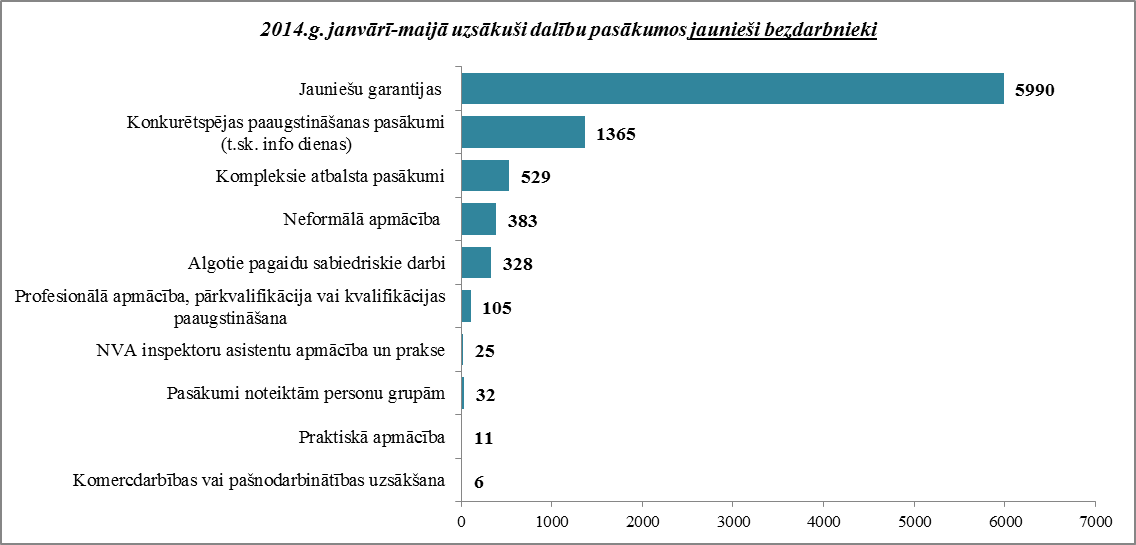 Karjeras konsultācijas 2014.gada janvārī – maijā saņēmuši 2 129 jaunieši vecumā no 15 – 24 gadiem.2014.gada janvārī – maijā darbā iekārtojušies 4 203 jaunieši bezdarbnieki, no kuriem 1 640 (39,0%) jaunieši bezdarbnieki ir iekārtojušies darbā, pēc kāda aktīvā pasākuma pabeigšanas (izņemot KPP informatīvās dienas).Bezdarbnieki ar invaliditātiVidējais bezdarba ilgums 2014.gada maija beigās bezdarbniekiem ar invaliditāti – 419 dienas ~ 1,1 gads (gada sākumā – 413 dienas). Lielākais bezdarbnieku ar invaliditāti skaits sadalījumā pa profesijām pēc pēdējās nodarbošanās 2014.gada maija beigās: palīgstrādnieks – 620, mazumtirdzniecības veikala pārdevējs – 391, apkopējs – 353, sētnieks – 250, apkures/krāšņu kurinātājs – 128, aprūpētājs – 118, automobiļa vadītājs – 109, apsargs – 106, šuvējs – 106, pavārs – 99. 2014.gada 5 mēnešos NVA organizētajos aktīvajos nodarbinātības pasākumos piedalījušies 7,9 tūkst. personas ar invaliditāti (viens cilvēks var būt piedalījies vairākās aktivitātēs). Janvārī – maijā dalību pasākumos uzsāka 7 044 bezdarbnieki ar invaliditāti. 2014.gada maijā NVA organizētajos aktīvajos nodarbinātības pasākumos piedalījušies 2 829 bezdarbnieki ar invaliditāti, no tiem maijā dalību pasākumos uzsāka 1 540 bezdarbnieki ar invaliditāti.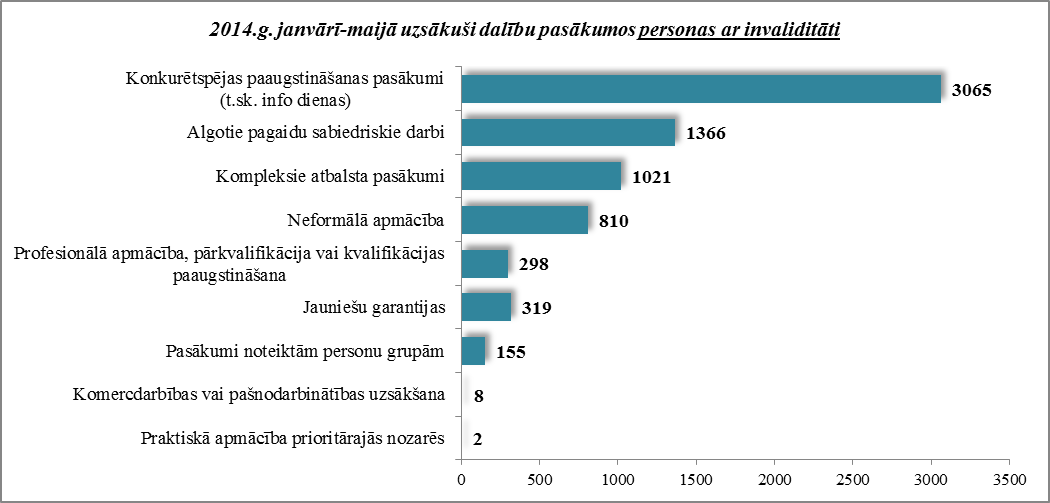 Karjeras konsultācijas 2014.gada janvārī – maijā saņēmušas 1 965 personas ar invaliditāti.2014.gada janvārī – maijā darbā iekārtojušās 1 233 persona ar invaliditāti, no kurām 674 (54,7%) ir iekārtojušās darbā, pēc kāda aktīvā pasākuma pabeigšanas (izņemot KPP informatīvās dienas).Bezdarbnieki vecumā 50 gadi un vairākLielākais bezdarbnieku vecumā 50 gadi un vairāk, skaits sadalījumā pa profesijām pēc pēdējās nodarbošanās 2014.gada maija beigās: palīgstrādnieks – 2 217, apkopējs – 1 344, mazumtirdzniecības veikala pārdevējs – 1 283, sētnieks – 808, apkures/krāšņu kurinātājs – 552, automobiļa vadītājs – 444, aprūpētājs – 424, kravas automobiļu vadītājs – 359.2014.gada 5 mēnešos NVA organizētajos aktīvajos nodarbinātības pasākumos (t.sk. KPP) piedalījušies 29,1 tūkst. bezdarbnieki vecumā 50 gadi un vairāk (viens cilvēks var būt piedalījies vairākās aktivitātēs). Janvārī – maijā dalību uzsāka 27 297 bezdarbnieki vecumā 50 gadi un vairāk. 2014.gada maijā NVA organizētajos aktīvajos nodarbinātības pasākumos piedalījušies 9 655 bezdarbnieki vecumā 50 gadi un vairāk, no tiem maijā dalību pasākumos uzsāka 5 451 bezdarbnieks.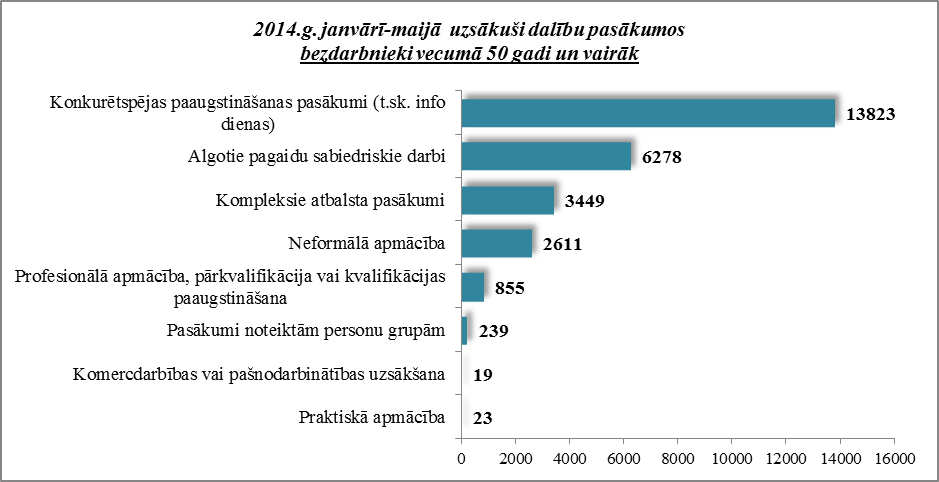 Karjeras konsultācijas 2014.gada janvārī – maijā saņēmušas 7 611 personas vecumā 50 gadi un vairāk.2014.gada 5 mēnešos darbā iekārtojušies 6 906 bezdarbnieki vecumā 50 gadi un vairāk, no kuriem 2 821 (40,8%) bezdarbnieki ir iekārtojušies darbā, pēc kāda aktīvā pasākuma pabeigšanas (izņemot KPP informatīvās dienas).Personas pēc bērna kopšanas atvaļinājuma          NVA 2014.gada maija beigās reģistrētas 2 754 personas pēc bērna kopšanas atvaļinājuma, kas ir 3,1% no kopējā reģistrētā bezdarbnieku skaita valstī. Personu pēc bērna kopšanas atvaļinājuma kopskaitā 30,2% bija jaunieši bezdarbnieki, 1,5% bezdarbnieki ar invaliditāti, 0,7% ilgstošie bezdarbnieki.Lielākais personu pēc bērna kopšanas atvaļinājuma skaits sadalījumā pa profesijām pēc pēdējās nodarbošanās 2014.gada maija beigās: mazumtirdzniecības veikala pārdevējs – 22, pārdevējs konsultants – 9, klientu apkalpošanas speciālists – 6, administrators – 6, palīgstrādnieks – 5, sekretārs – 5, zivju apstrādātājs – 5. 2014.gada 5 mēnešos NVA organizētajos aktīvajos nodarbinātības pasākumos (t.sk. KPP) piedalījušās 2 078 personas pēc bērna kopšanas atvaļinājuma (viens cilvēks var būt piedalījies vairākās aktivitātēs). Janvārī – maijā dalību uzsāka 1 970 personas pēc bērna kopšanas atvaļinājuma. 2014.gada maijā NVA organizētajos aktīvajos nodarbinātības pasākumos piedalījušās 528 personas pēc bērna kopšanas atvaļinājuma, no tām maijā dalību pasākumos uzsāka 404 personas pēc bērna kopšanas atvaļinājuma.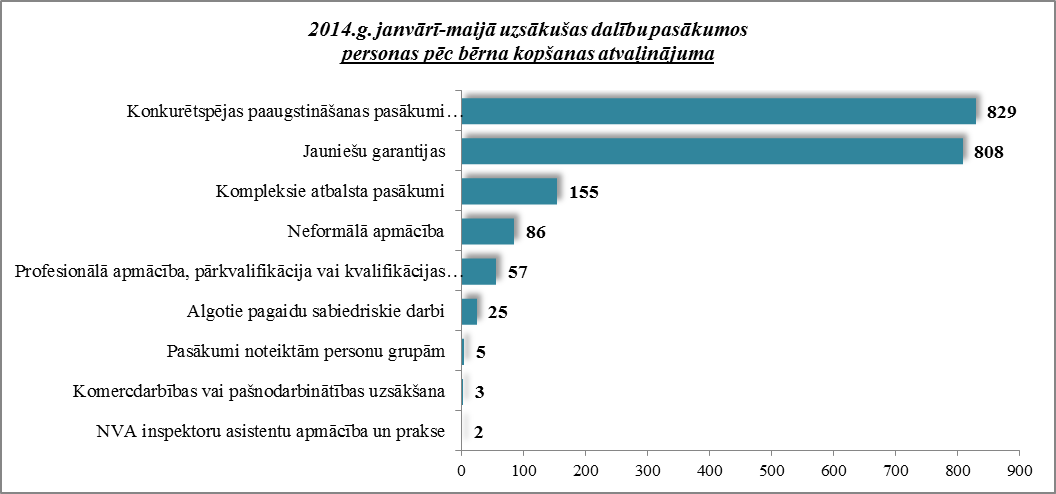 Karjeras konsultācijas 2014.gada janvārī – maijā saņēmušas 190 personas pēc bērna kopšanas atvaļinājuma.2014.gada janvārī - maijā darbā iekārtojušās 376 personas pēc bērna kopšanas atvaļinājuma, no kurām 117 (31,1%) ir iekārtojušās darbā, pēc kāda aktīvā pasākuma pabeigšanas (izņemot KPP informatīvās dienas).Personas pēc atbrīvošanas no ieslodzījuma vietām          NVA 2014.gada maija beigās reģistrētas 325 personas pēc atbrīvošanas no ieslodzījuma vietām, kas ir 0,4% no kopējā reģistrētā bezdarbnieku skaita valstī. Personu pēc atbrīvošanas no ieslodzījuma vietām kopskaitā 16,6% bija bezdarbnieki vecumā 50 un vairāk, 5,8% - jaunieši bezdarbnieki 4,9% – bezdarbnieki ar invaliditāti.Lielākais personu pēc atbrīvošanas no ieslodzījuma vietām skaits sadalījumā pa profesijām pēc pēdējās nodarbošanās 2014.gada maija beigās: šuvējs – 4, palīgstrādnieks – 4, sētnieks – 2, apkures/krāšņu kurinātājs – 1, būvstrādnieks – 1, ēku celtnieks – 1.2014.gada 5 mēnešos NVA organizētajos aktīvajos nodarbinātības pasākumos (t.sk. KPP) piedalījušies 324 personas pēc atbrīvošanas no ieslodzījuma vietām (viens cilvēks var būt piedalījies vairākās aktivitātēs). Janvārī – maijā dalību uzsāka 318 personas pēc atbrīvošanas no ieslodzījuma vietām. 2014.gada maijā NVA organizētajos aktīvajos nodarbinātības pasākumos piedalījušās 82 personas pēc atbrīvošanas no ieslodzījuma vietām, no tām maijā dalību pasākumos uzsāka 56 personas pēc atbrīvošanas no ieslodzījuma vietām.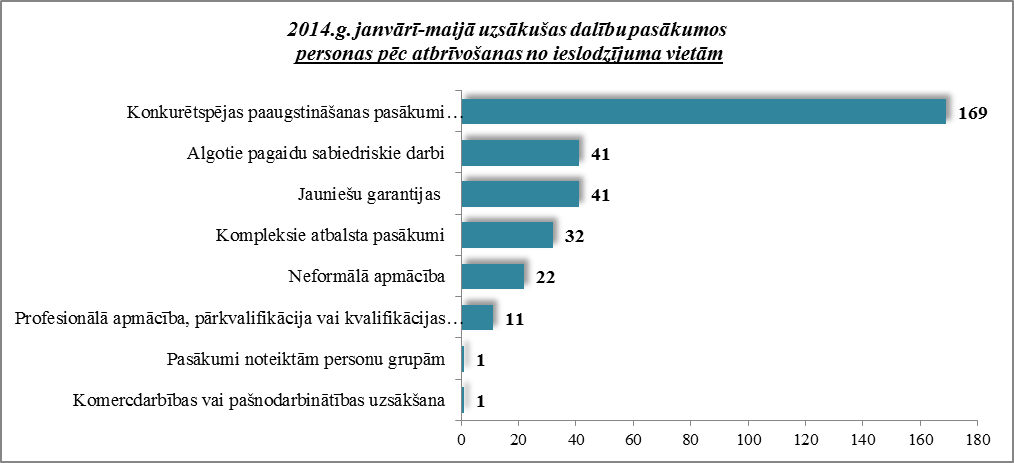 Karjeras konsultācijas 2014.gada janvārī – maijā saņēmušas 59 personas pēc atbrīvošanas no ieslodzījuma vietām.2014.gada 5 mēnešos darbā iekārtojušās 124 personas pēc atbrīvošanas no ieslodzījuma vietām, no kurām 24 (19,4%) ir iekārtojušās darbā, pēc kāda aktīvā pasākuma pabeigšanas (izņemot KPP informatīvās dienas). Brīvās darbvietas valstīReģistrēto bezdarbnieku skaits būtiski pārsniedz darba piedāvājumu skaitu. Uz katru brīvo darbvietu 2014.gada maijā pretendē 14 bezdarbnieki.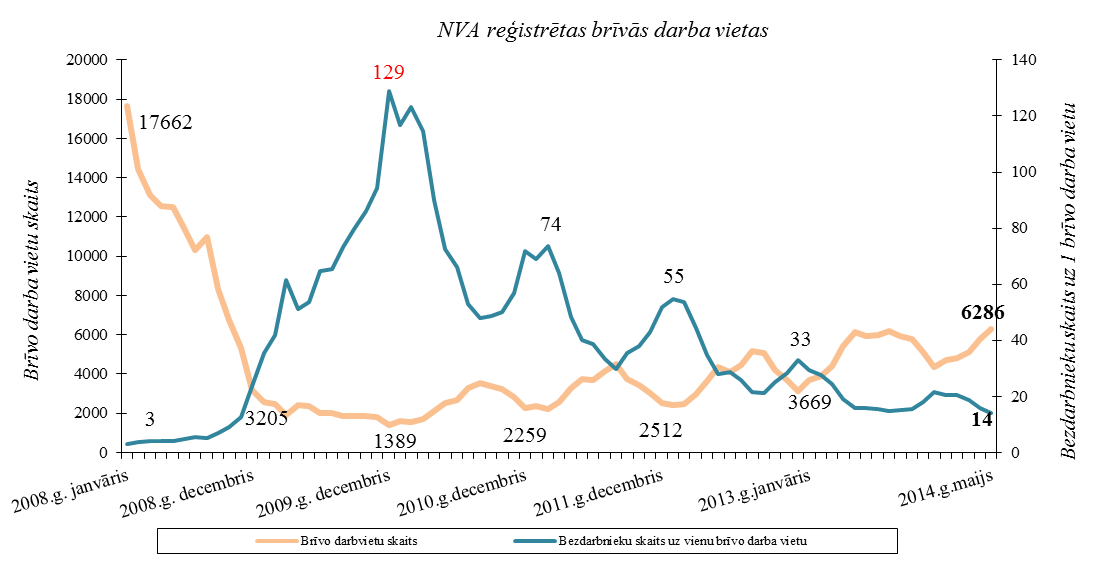 NVA 2014.gada maija beigās bija reģistrētas 6 286 brīvās darbvietas, kas ir lielākais skaits kopš 2008.gada. Salīdzinot ar 2014.gada aprīļa beigām, brīvo darbvietu skaits pieaudzis par 520 darbvietām.Brīvo darbvietu skaits perioda beigāsNVA reģistrētās brīvās darbvietas 2014.gada maija beigās sadalījumā pa nozarēm (lielākais skaits): Apstrādes rūpniecībā (C) – 1 849, Vairumtirdzniecība un mazumtirdzniecība; automobiļu un motociklu remonts (G) – 919, Transports un uzglabāšana (H) – 743, Izmitināšana un ēdināšanas pakalpojumi (I) – 408, Lauksaimniecība, mežsaimniecība un zivsaimniecība (A) – 333, Būvniecība (F) – 313, Informācijas un komunikācijas pakalpojumi (J) – 279. Vislielākais brīvo darbvietu skaits ir kvalificētiem strādniekiem un amatniekiem.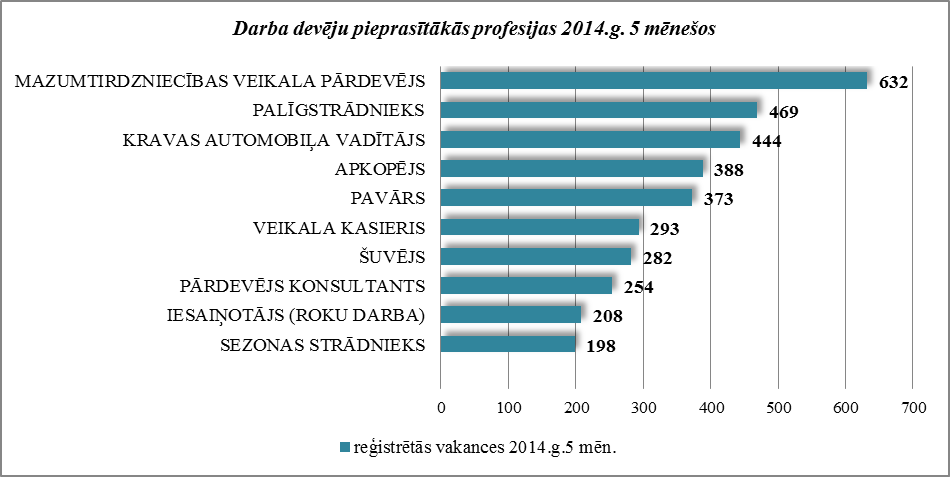 2014.gada 5 mēnešos NVA reģistrētas 12 254 vakances, bet noņemtas 10 312 vakances, darbā iekārtojušies 29 898 (ar darbiekārtošanās ceturkšņa pārrēķinu pēc VID ziņām) bezdarbnieki. 2014.gada maijā, salīdzinot ar 2013.gada attiecīgo periodu samazinājies mēnesī reģistrēto vakanču skaits par 934, noņemto vakanču skaits par 749. Savukārt palielinājies brīvo darbvietu skaits uz perioda beigām par 156.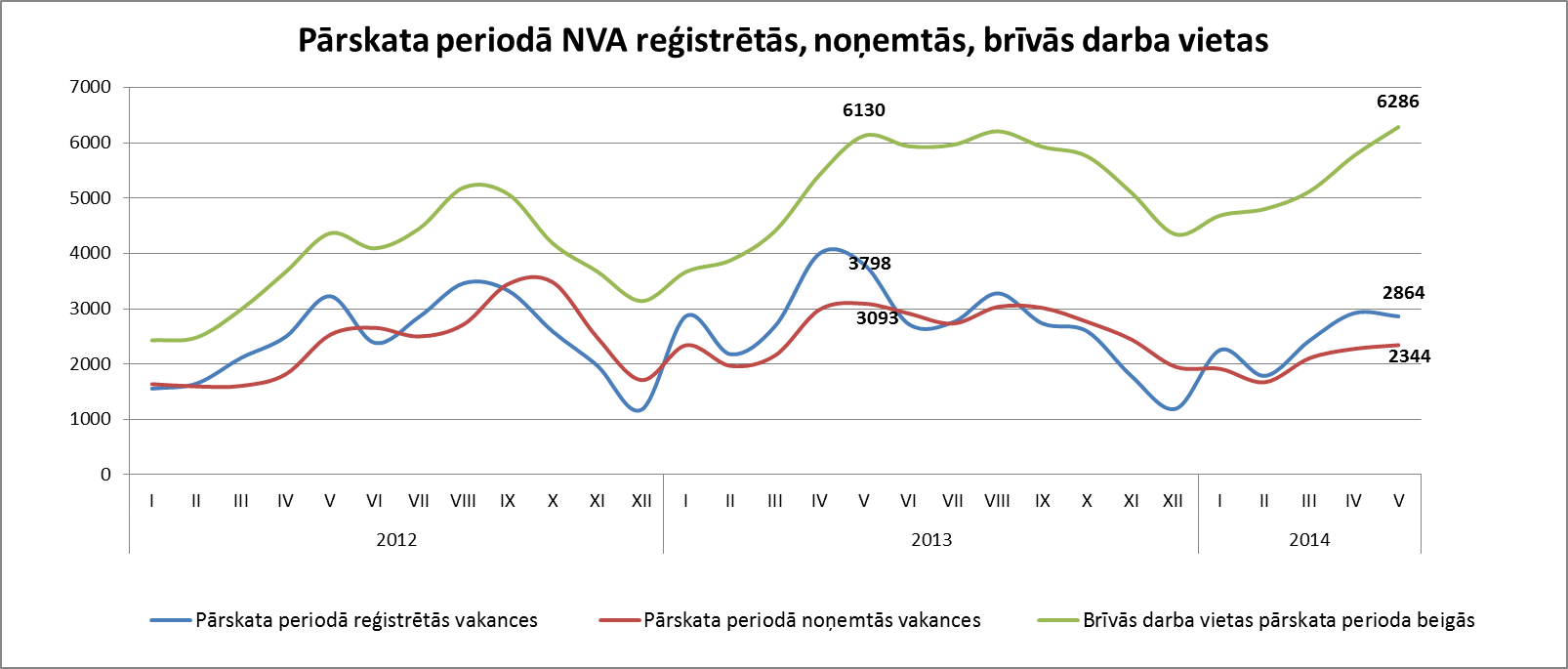  Darbvietu skaita samazinājumi un palielinājumiLatvijā pēc darba devēju iesniegtajiem paziņojumiem par darbinieku skaita izmaiņām uzņēmumos, darba devēji 2009.gadā paziņoja par 20 221 darbvietu skaita samazinājumiem, 2010.gadā par 4 825, 2011.gadā par 2 116, 2012.gadā par 2 296, 2013.gadā par 862 un 2014.gadā prognozē 530 darbvietu samazinājumu. Darba devēju prognozes par darbvietu palielinājumu ir šādas: 2009.gadā 615 darbvietu palielinājums, 2010.gadā 370 darbvietu palielinājums, 2011.gadā 468 darbvietu palielinājums, 2012.gadā – 92 darbvietu palielinājums, 2013.gadā – 103 darbvietu palielinājums, 2014.gadā – 126 darbvietu palielinājums.Darbinieku skaita palielinājumi/samazinājumi valstī kopāNo darba devējiem saņemtās prognozes par darbinieku skaita palielinājumu sadalījumā pa profesijām - (lielākais skaits) 2014.gadā tika plānots šādās profesijās: mazumtirdzniecības veikala pārdevējs, veikala kasieris, telefonists, prečzinis, galvenais kasieris, loģistikas speciālists.Informācija par NVA īstenotajiem pasākumiem2014.gada 5 mēnešos NVA organizētajos aktīvajos nodarbinātības (t.sk. KPP) pasākumos piedalījušies 82,3 tūkst. bezdarbnieki (viens cilvēks var būt piedalījies vairākās aktivitātēs). Janvārī – maijā dalību uzsāka 75 674 bezdarbnieki. 2014.gada maijā NVA organizētajos aktīvajos nodarbinātības pasākumos piedalījušies 25 787 bezdarbnieki, no tiem maijā dalību pasākumos uzsāka 14 755 bezdarbnieki.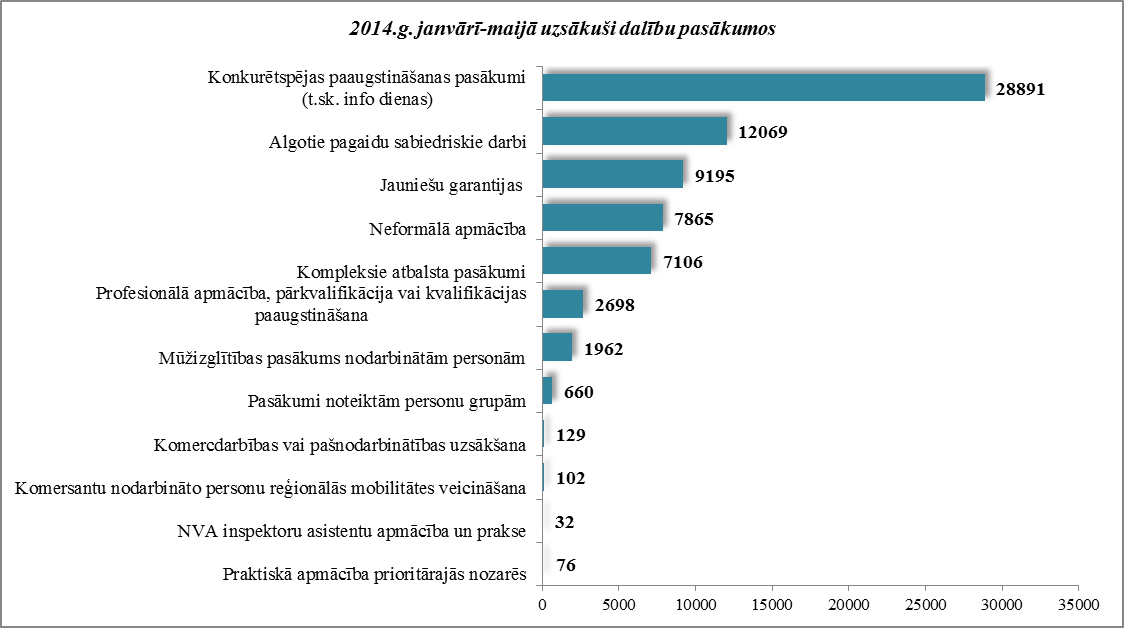 2014.gada janvārī – maijā karjeras konsultācijas saņēmušas 19 873 personas, no tām 16 894 bezdarbnieki un darba meklētāji.Iekārtojušies darbā 6 mēnešu laikā pēc apmācību pabeigšanas:37,0% no bezdarbniekiem, kas ir pabeiguši profesionālo apmācību, pārkvalifikāciju vai kvalifikācijas paaugstināšanu laika posmā no 2012.gada 1.decembra līdz 2013.gada 30.novembrim (kopā – 10 012 personas), 6 mēnešu laikā no apmācību pabeigšanas ir iekārtojušies darbā.25,4% no bezdarbniekiem, kas ir pabeiguši neformālo apmācību (bez valsts valodas programmas) laika posmā no 2012.gada 1.decembra līdz 2013.gada 30.novembrim (kopā – 12 614 personas), 6 mēnešu laikā no apmācību pabeigšanas ir iekārtojušies darbā.26,1% no bezdarbniekiem, kas ir pabeiguši neformālās izglītības programmas „Valsts valodas apguve” no 2012.gada 1.decembra līdz 2013.gada 30.novembrim (kopā – 7 077 personas), 6 mēnešu laikā no apmācību pabeigšanas ir iekārtojušies darbā.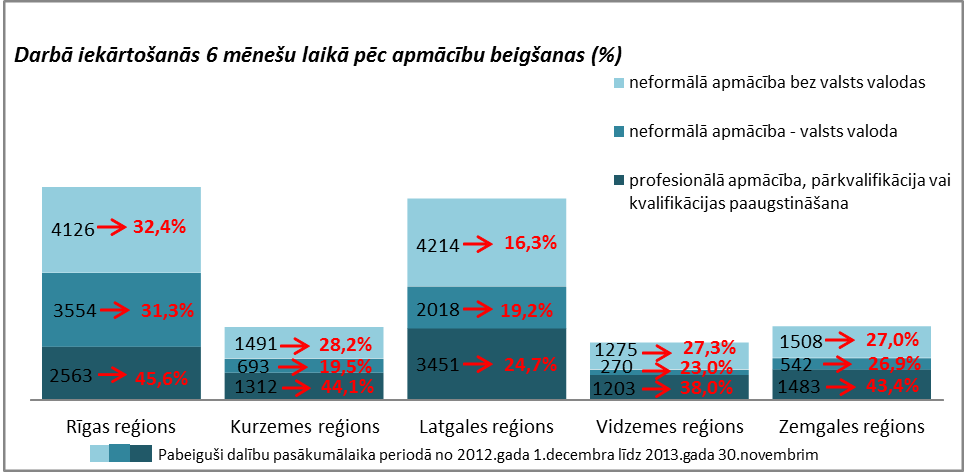 NVA klientu interese par darbu ārzemēs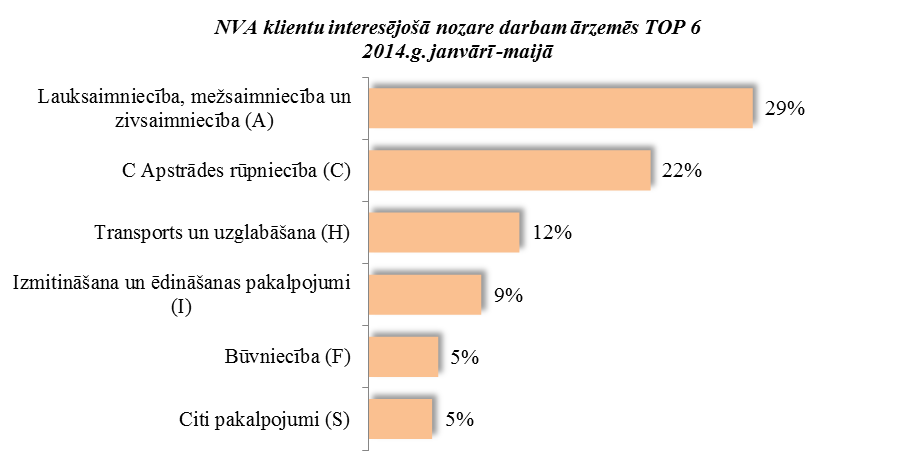 Vislielākā interese (29% no klientiem) ir par darbu - lauksaimniecības, mežsaimniecības un zivsaimniecības nozarē, apstrādes rūpniecībā – 22%, transporta un uzglabāšanas nozarē – 12%, izmitināšanas un ēdināšanas pakalpojumu – 9%, būvniecības nozarē – 5%, kā arī citi pakalpojumi – 5%A.Maskaļovs Saturs1.	Situācijas raksturojums	11.1.	Reģistrētā bezdarba līmenis un bezdarbnieku skaits Latvijā	11.2.	Bezdarbnieka statistiskais portrets	31.3.	Brīvās darbvietas valstī	101.4.	Darbvietu skaita samazinājumi un palielinājumi	122.	Informācija par NVA īstenotajiem pasākumiem	123.	NVA klientu interese par darbu ārzemēs	14NVA uzskaitē 2014.gada sākumā bija 93 321, bet maija beigās – 87 780 bezdarbnieki.2014.gada 5 mēnešos NVA vidēji mēnesī tika reģistrētas ap 2 450 brīvajām darbvietām (2013.gadā 3 110, 2012.gadā – 2 210). NVA reģistrēto vakanču skaits 2014.g. maija beigās 6,3 tūkst.2014.gada janvārī – maijā darbā iekārtojušies 29 898 bezdarbnieki, no kuriem 11 261 (37,7%) bezdarbnieki ir iekārtojušies darbā pēc kāda aktīvā pasākuma pabeigšanas (izņemot KPP informatīvās dienas). Visvairāk NVA reģistrēto bezdarbnieku ir vienkāršās profesijās (palīgstrādnieki, mazumtirdzniecības veikalu pārdevēji, apkopēji).Lielākais darbaspēka pieprasījums (pēc NVA reģistrēto vakanču skaita) maijā ir apstrādes rūpniecības, vairumtirdzniecības un mazumtirdzniecības, kā arī transporta un uzglabāšanas nozarēs.Zemākais bezdarba līmenis 2014.gada maijā reģistrēts Rīgas reģionā – 5,8%, augstākais bezdarba līmenis bija Latgales reģionā – 19,0%. Kurzemes reģionā bezdarba līmenis maijā bija 11,0%, Zemgales reģionā – 8,9% un Vidzemes reģionā – 10,4%. Maijā salīdzinot ar iepriekšējo mēnesi bezdarba līmenis Latgales un Zemgales reģionā samazinājies par 0,7 %punktiem, Vidzemes un Kurzemes reģionā par 0,6 %punktiem, bet Rīgas reģionā par 0,2 %punktiem. 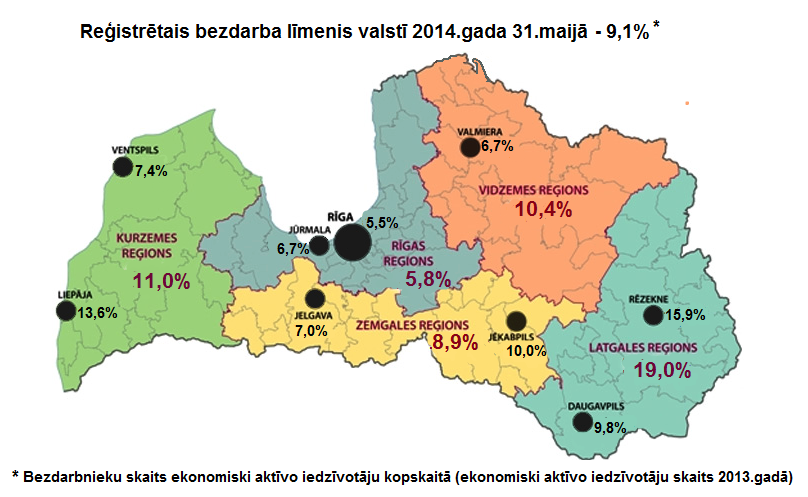 MēnešiMēnešiMēnešiMēnešiMēnešiMēnešiMēnešiMēnešiMēnešiMēnešiMēnešiMēnešiGadiJanFebMarAprMaiJūnJūlAugSepOktNovDec20085,05,04,94,84,84,95,15,25,35,66,17,020098,39,510,711,011,311,511,812,313,214,115,116,0201016,617,117,316,716,215,615,315,014,614,314,314,3201114,514,514,413,913,212,612,111,811,611,511,511,5201211,711,811,711,3*/12,9**12,311,911,611,311,010,710,610,5201310,910,910,810,49,99,69,59,39,19,19,39,520149,89,99,89,69,1* Reģistrētā bezdarba līmenis valstī 2012.gada aprīļa beigās bija 11,3% (bezdarbnieku īpatsvars ekonomiski aktīvo iedzīvotāju kopskaitā pirms CSP veiktā pārrēķina atbilstoši tautas skaitīšanas datiem). Valstī bezdarba līmenis salīdzinājumā ar 2012.gada martu samazinājās par 0,4 %punktiem.* Reģistrētā bezdarba līmenis valstī 2012.gada aprīļa beigās bija 11,3% (bezdarbnieku īpatsvars ekonomiski aktīvo iedzīvotāju kopskaitā pirms CSP veiktā pārrēķina atbilstoši tautas skaitīšanas datiem). Valstī bezdarba līmenis salīdzinājumā ar 2012.gada martu samazinājās par 0,4 %punktiem.* Reģistrētā bezdarba līmenis valstī 2012.gada aprīļa beigās bija 11,3% (bezdarbnieku īpatsvars ekonomiski aktīvo iedzīvotāju kopskaitā pirms CSP veiktā pārrēķina atbilstoši tautas skaitīšanas datiem). Valstī bezdarba līmenis salīdzinājumā ar 2012.gada martu samazinājās par 0,4 %punktiem.* Reģistrētā bezdarba līmenis valstī 2012.gada aprīļa beigās bija 11,3% (bezdarbnieku īpatsvars ekonomiski aktīvo iedzīvotāju kopskaitā pirms CSP veiktā pārrēķina atbilstoši tautas skaitīšanas datiem). Valstī bezdarba līmenis salīdzinājumā ar 2012.gada martu samazinājās par 0,4 %punktiem.* Reģistrētā bezdarba līmenis valstī 2012.gada aprīļa beigās bija 11,3% (bezdarbnieku īpatsvars ekonomiski aktīvo iedzīvotāju kopskaitā pirms CSP veiktā pārrēķina atbilstoši tautas skaitīšanas datiem). Valstī bezdarba līmenis salīdzinājumā ar 2012.gada martu samazinājās par 0,4 %punktiem.* Reģistrētā bezdarba līmenis valstī 2012.gada aprīļa beigās bija 11,3% (bezdarbnieku īpatsvars ekonomiski aktīvo iedzīvotāju kopskaitā pirms CSP veiktā pārrēķina atbilstoši tautas skaitīšanas datiem). Valstī bezdarba līmenis salīdzinājumā ar 2012.gada martu samazinājās par 0,4 %punktiem.* Reģistrētā bezdarba līmenis valstī 2012.gada aprīļa beigās bija 11,3% (bezdarbnieku īpatsvars ekonomiski aktīvo iedzīvotāju kopskaitā pirms CSP veiktā pārrēķina atbilstoši tautas skaitīšanas datiem). Valstī bezdarba līmenis salīdzinājumā ar 2012.gada martu samazinājās par 0,4 %punktiem.* Reģistrētā bezdarba līmenis valstī 2012.gada aprīļa beigās bija 11,3% (bezdarbnieku īpatsvars ekonomiski aktīvo iedzīvotāju kopskaitā pirms CSP veiktā pārrēķina atbilstoši tautas skaitīšanas datiem). Valstī bezdarba līmenis salīdzinājumā ar 2012.gada martu samazinājās par 0,4 %punktiem.* Reģistrētā bezdarba līmenis valstī 2012.gada aprīļa beigās bija 11,3% (bezdarbnieku īpatsvars ekonomiski aktīvo iedzīvotāju kopskaitā pirms CSP veiktā pārrēķina atbilstoši tautas skaitīšanas datiem). Valstī bezdarba līmenis salīdzinājumā ar 2012.gada martu samazinājās par 0,4 %punktiem.* Reģistrētā bezdarba līmenis valstī 2012.gada aprīļa beigās bija 11,3% (bezdarbnieku īpatsvars ekonomiski aktīvo iedzīvotāju kopskaitā pirms CSP veiktā pārrēķina atbilstoši tautas skaitīšanas datiem). Valstī bezdarba līmenis salīdzinājumā ar 2012.gada martu samazinājās par 0,4 %punktiem.* Reģistrētā bezdarba līmenis valstī 2012.gada aprīļa beigās bija 11,3% (bezdarbnieku īpatsvars ekonomiski aktīvo iedzīvotāju kopskaitā pirms CSP veiktā pārrēķina atbilstoši tautas skaitīšanas datiem). Valstī bezdarba līmenis salīdzinājumā ar 2012.gada martu samazinājās par 0,4 %punktiem.* Reģistrētā bezdarba līmenis valstī 2012.gada aprīļa beigās bija 11,3% (bezdarbnieku īpatsvars ekonomiski aktīvo iedzīvotāju kopskaitā pirms CSP veiktā pārrēķina atbilstoši tautas skaitīšanas datiem). Valstī bezdarba līmenis salīdzinājumā ar 2012.gada martu samazinājās par 0,4 %punktiem.* Reģistrētā bezdarba līmenis valstī 2012.gada aprīļa beigās bija 11,3% (bezdarbnieku īpatsvars ekonomiski aktīvo iedzīvotāju kopskaitā pirms CSP veiktā pārrēķina atbilstoši tautas skaitīšanas datiem). Valstī bezdarba līmenis salīdzinājumā ar 2012.gada martu samazinājās par 0,4 %punktiem.** Ņemot vērā aktualizēto ekonomiski aktīvo iedzīvotāju skaitu, bezdarba līmenis 2012. gada aprīļa beigās ir 12,9 %, kas ir par 1,6  %punktiem augstāks, nekā rēķinot pēc iepriekš izmantotā ekonomiski aktīvo iedzīvotāju skaita. CSP aktualizētais ekonomiski aktīvo iedzīvotāju skaits tiks izmantots bezdarba līmeņa aprēķināšanai 2012.gada aprīlī un turpmākos mēnešos.** Ņemot vērā aktualizēto ekonomiski aktīvo iedzīvotāju skaitu, bezdarba līmenis 2012. gada aprīļa beigās ir 12,9 %, kas ir par 1,6  %punktiem augstāks, nekā rēķinot pēc iepriekš izmantotā ekonomiski aktīvo iedzīvotāju skaita. CSP aktualizētais ekonomiski aktīvo iedzīvotāju skaits tiks izmantots bezdarba līmeņa aprēķināšanai 2012.gada aprīlī un turpmākos mēnešos.** Ņemot vērā aktualizēto ekonomiski aktīvo iedzīvotāju skaitu, bezdarba līmenis 2012. gada aprīļa beigās ir 12,9 %, kas ir par 1,6  %punktiem augstāks, nekā rēķinot pēc iepriekš izmantotā ekonomiski aktīvo iedzīvotāju skaita. CSP aktualizētais ekonomiski aktīvo iedzīvotāju skaits tiks izmantots bezdarba līmeņa aprēķināšanai 2012.gada aprīlī un turpmākos mēnešos.** Ņemot vērā aktualizēto ekonomiski aktīvo iedzīvotāju skaitu, bezdarba līmenis 2012. gada aprīļa beigās ir 12,9 %, kas ir par 1,6  %punktiem augstāks, nekā rēķinot pēc iepriekš izmantotā ekonomiski aktīvo iedzīvotāju skaita. CSP aktualizētais ekonomiski aktīvo iedzīvotāju skaits tiks izmantots bezdarba līmeņa aprēķināšanai 2012.gada aprīlī un turpmākos mēnešos.** Ņemot vērā aktualizēto ekonomiski aktīvo iedzīvotāju skaitu, bezdarba līmenis 2012. gada aprīļa beigās ir 12,9 %, kas ir par 1,6  %punktiem augstāks, nekā rēķinot pēc iepriekš izmantotā ekonomiski aktīvo iedzīvotāju skaita. CSP aktualizētais ekonomiski aktīvo iedzīvotāju skaits tiks izmantots bezdarba līmeņa aprēķināšanai 2012.gada aprīlī un turpmākos mēnešos.** Ņemot vērā aktualizēto ekonomiski aktīvo iedzīvotāju skaitu, bezdarba līmenis 2012. gada aprīļa beigās ir 12,9 %, kas ir par 1,6  %punktiem augstāks, nekā rēķinot pēc iepriekš izmantotā ekonomiski aktīvo iedzīvotāju skaita. CSP aktualizētais ekonomiski aktīvo iedzīvotāju skaits tiks izmantots bezdarba līmeņa aprēķināšanai 2012.gada aprīlī un turpmākos mēnešos.** Ņemot vērā aktualizēto ekonomiski aktīvo iedzīvotāju skaitu, bezdarba līmenis 2012. gada aprīļa beigās ir 12,9 %, kas ir par 1,6  %punktiem augstāks, nekā rēķinot pēc iepriekš izmantotā ekonomiski aktīvo iedzīvotāju skaita. CSP aktualizētais ekonomiski aktīvo iedzīvotāju skaits tiks izmantots bezdarba līmeņa aprēķināšanai 2012.gada aprīlī un turpmākos mēnešos.** Ņemot vērā aktualizēto ekonomiski aktīvo iedzīvotāju skaitu, bezdarba līmenis 2012. gada aprīļa beigās ir 12,9 %, kas ir par 1,6  %punktiem augstāks, nekā rēķinot pēc iepriekš izmantotā ekonomiski aktīvo iedzīvotāju skaita. CSP aktualizētais ekonomiski aktīvo iedzīvotāju skaits tiks izmantots bezdarba līmeņa aprēķināšanai 2012.gada aprīlī un turpmākos mēnešos.** Ņemot vērā aktualizēto ekonomiski aktīvo iedzīvotāju skaitu, bezdarba līmenis 2012. gada aprīļa beigās ir 12,9 %, kas ir par 1,6  %punktiem augstāks, nekā rēķinot pēc iepriekš izmantotā ekonomiski aktīvo iedzīvotāju skaita. CSP aktualizētais ekonomiski aktīvo iedzīvotāju skaits tiks izmantots bezdarba līmeņa aprēķināšanai 2012.gada aprīlī un turpmākos mēnešos.** Ņemot vērā aktualizēto ekonomiski aktīvo iedzīvotāju skaitu, bezdarba līmenis 2012. gada aprīļa beigās ir 12,9 %, kas ir par 1,6  %punktiem augstāks, nekā rēķinot pēc iepriekš izmantotā ekonomiski aktīvo iedzīvotāju skaita. CSP aktualizētais ekonomiski aktīvo iedzīvotāju skaits tiks izmantots bezdarba līmeņa aprēķināšanai 2012.gada aprīlī un turpmākos mēnešos.** Ņemot vērā aktualizēto ekonomiski aktīvo iedzīvotāju skaitu, bezdarba līmenis 2012. gada aprīļa beigās ir 12,9 %, kas ir par 1,6  %punktiem augstāks, nekā rēķinot pēc iepriekš izmantotā ekonomiski aktīvo iedzīvotāju skaita. CSP aktualizētais ekonomiski aktīvo iedzīvotāju skaits tiks izmantots bezdarba līmeņa aprēķināšanai 2012.gada aprīlī un turpmākos mēnešos.** Ņemot vērā aktualizēto ekonomiski aktīvo iedzīvotāju skaitu, bezdarba līmenis 2012. gada aprīļa beigās ir 12,9 %, kas ir par 1,6  %punktiem augstāks, nekā rēķinot pēc iepriekš izmantotā ekonomiski aktīvo iedzīvotāju skaita. CSP aktualizētais ekonomiski aktīvo iedzīvotāju skaits tiks izmantots bezdarba līmeņa aprēķināšanai 2012.gada aprīlī un turpmākos mēnešos.** Ņemot vērā aktualizēto ekonomiski aktīvo iedzīvotāju skaitu, bezdarba līmenis 2012. gada aprīļa beigās ir 12,9 %, kas ir par 1,6  %punktiem augstāks, nekā rēķinot pēc iepriekš izmantotā ekonomiski aktīvo iedzīvotāju skaita. CSP aktualizētais ekonomiski aktīvo iedzīvotāju skaits tiks izmantots bezdarba līmeņa aprēķināšanai 2012.gada aprīlī un turpmākos mēnešos.MēnešiMēnešiMēnešiMēnešiMēnešiMēnešiMēnešiMēnešiMēnešiMēnešiMēnešiMēnešiGadiJanFebMarAprMaiJūnJūlAugSepOktNovDec20085332553429528065289752213540125543656333576446104967065764352009904361037311167681231271265951292691325191375861477541578971692361792352010186295192032194253189881183476176879173301169676165386162497161816162463201116455116488016345415785714960014242813763813417513165913054113024013029620121325751334131321581277831219941176061146891115421083221056701044141040522013107488107687107063102760977699475492975912028943589616916199332120149676297736964969201087780Š.g. maijā, salīdzinot ar iepriekšējo mēnesi, visos reģionos ir samazinājies personu skaits, kas ieguvušas bezdarbnieka statusu. Bezdarbnieka statuss 2014.gada maijā piešķirts 6 646 personām, tas ir par – 784 personām jeb 10,6% mazāk nekā 2014.gada aprīlī un par 918 personām jeb 12,1% mazāk nekā attiecīgajā periodā pirms gada.Lielākais bezdarbnieka statusa piešķiršanas skaits 2014.g. janvārī – maijā sadalījumā pēc pēdējās nodarbošanās profesijas: palīgstrādnieks – 1 897, mazumtirdzniecības veikala pārdevējs – 1 823, apkopējs – 965, pārdevējs konsultants – 818, kravas automobiļa vadītājs – 593, būvstrādnieks – 575, zivju apstrādātājs – 553.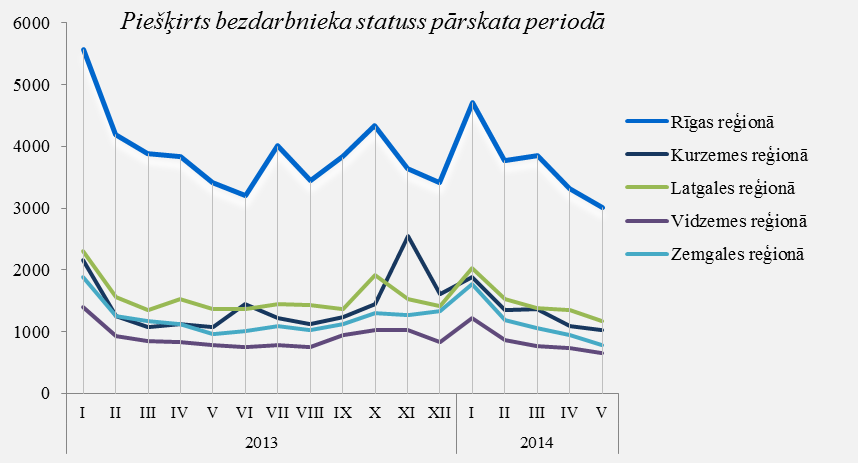 Bezdarbnieka statusu 2014.gada maijā zaudējušas 10 988 personas, tas ir par 1 040 cilvēkiem jeb 8,6% mazāk nekā mēnesi iepriekš un par 1 674 personām jeb 15,2% mazāk salīdzinot ar 2013.gada maiju.Bezdarbnieka statusu 2014.gada janvārī – maijā zaudējušas 48 784 personas no tām darbā iekārtojušās 29 898 (61,3%) bezdarbnieki (tai skaitā 26 744 personas, kas 2014.gada janvārī – maijā zaudējušas bezdarbnieka statusu ar iemeslu ‘’ Kļuvis par darba ņēmēju, pašnodarbināto’’). Nav pildījušas bezdarbnieka pienākumus – 17 593 (36,1%) personas.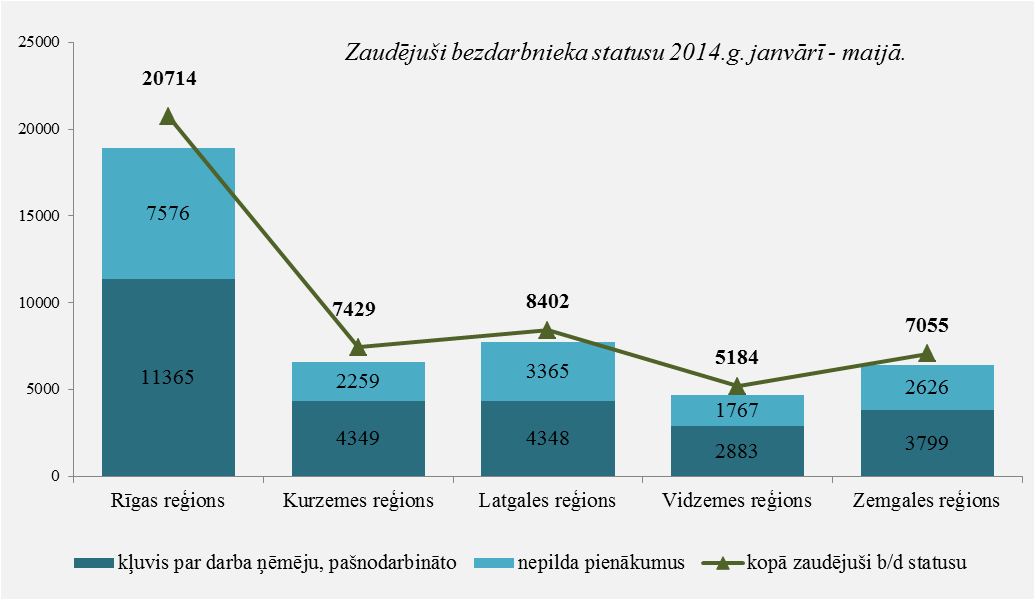 No reģistrēto bezdarbnieku kopskaita (87 780) 2014.gada maijā beigās 55,8% (skaits – 48 951) bija sievietes un 44,2% (skaits – 38 829) vīrieši.Pēc bezdarba ilguma 2014.gada maijā beigās lielāko skaitu veido bezdarbnieki ar bezdarba ilgumu līdz 6 mēnešiem (40,7%). Šajā grupā arī vērojamas lielākās izmaiņas salīdzinot ar iepriekšējo mēnesi – samazinājums par 2,3 %punktiem, ar gada sākumu – samazinājums par 4,3 %punktiem). Savukārt palielinājums kopš gada sākuma vērojams bezdarbnieku skaitā ar bezdarba ilgumu no 6 līdz 12 mēnešiem par 2 507 jeb 4,1 %punktu.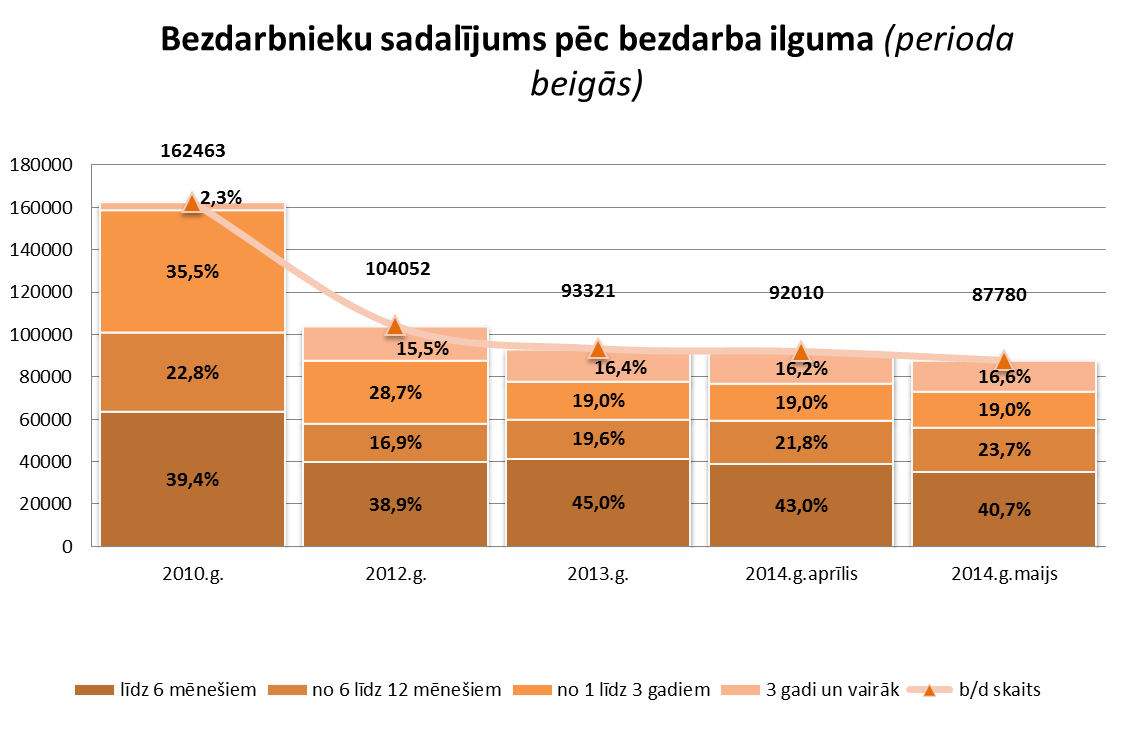 Reģistrēto bezdarbnieku skaits sadalījumā pa profesijām pēc pēdējās nodarbošanās 2014.gada maija beigās (lielākais skaits): palīgstrādnieks 5 060 (6%), mazumtirdzniecības veikala pārdevējs – 3 687 (4%), apkopējs – 2 487 (3%). Salīdzinot ar 2014.gada aprīli lielākais samazinājums ir bezdarbnieku skaitā, kam pēdējā nodarbošanās profesija bija palīgstrādnieks – 346, mazumtirdzniecības veikala pārdevējs – 213, kravas automobiļa vadītājs – 132, apkopējs 	– 123, kūdras ieguves palīgstrādnieks 	– 109, ceļa būves palīgstrādnieks – 87, būvstrādnieks – 84, traktora vadītājs – 65, ēku celtnieks – 57.Savukārt lielākais pieaugums bezdarbnieku skaitā sadalījumā pēc pēdējās nodarbošanās vērojams – apkures /krāšņu kurinātāja – 201, zivju apstrādātāja – 38, rūpnīcas/katlu kurinātāja profesijā – 9.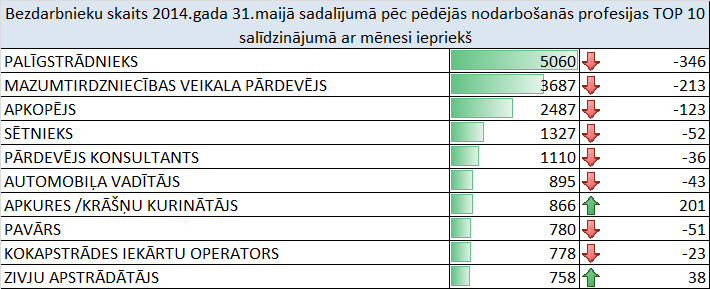 2014.gada maija beigās NVA uzskaitē ir bijuši 31 222 ilgstošie bezdarbnieki, kas ir 35,6% no kopējā reģistrēto bezdarbnieku skaita.Ilgstošo bezdarbnieku kopskaitā 49,6% (gada sākumā 48,4%) bija bezdarbnieki vecumā 50 gadi un vairāk, 15,8% (gada sākumā 15,0%) – bezdarbnieki ar invaliditāti, 3,5 % (gada sākumā 3,7%) - jaunieši bezdarbnieki (15 – 24 gadi).  Vidējais bezdarba ilgums 2014.gada maija beigās ilgstošajiem bezdarbniekiem – 1 003 ~ 2,7 gadi. Salīdzinājumam: 2013.gada beigās – 1 022 dienas jeb aptuveni 2,8 gadi.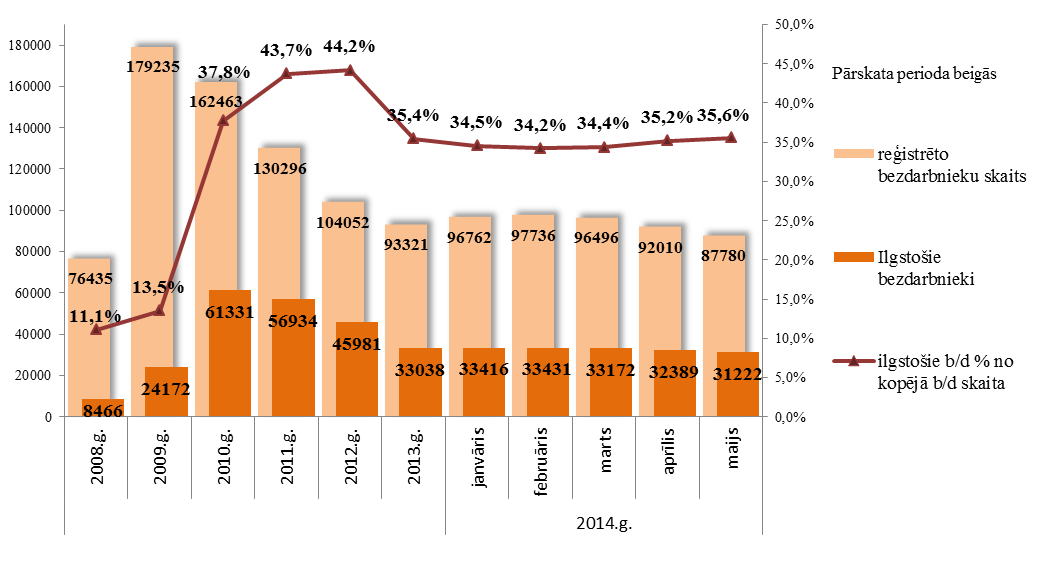 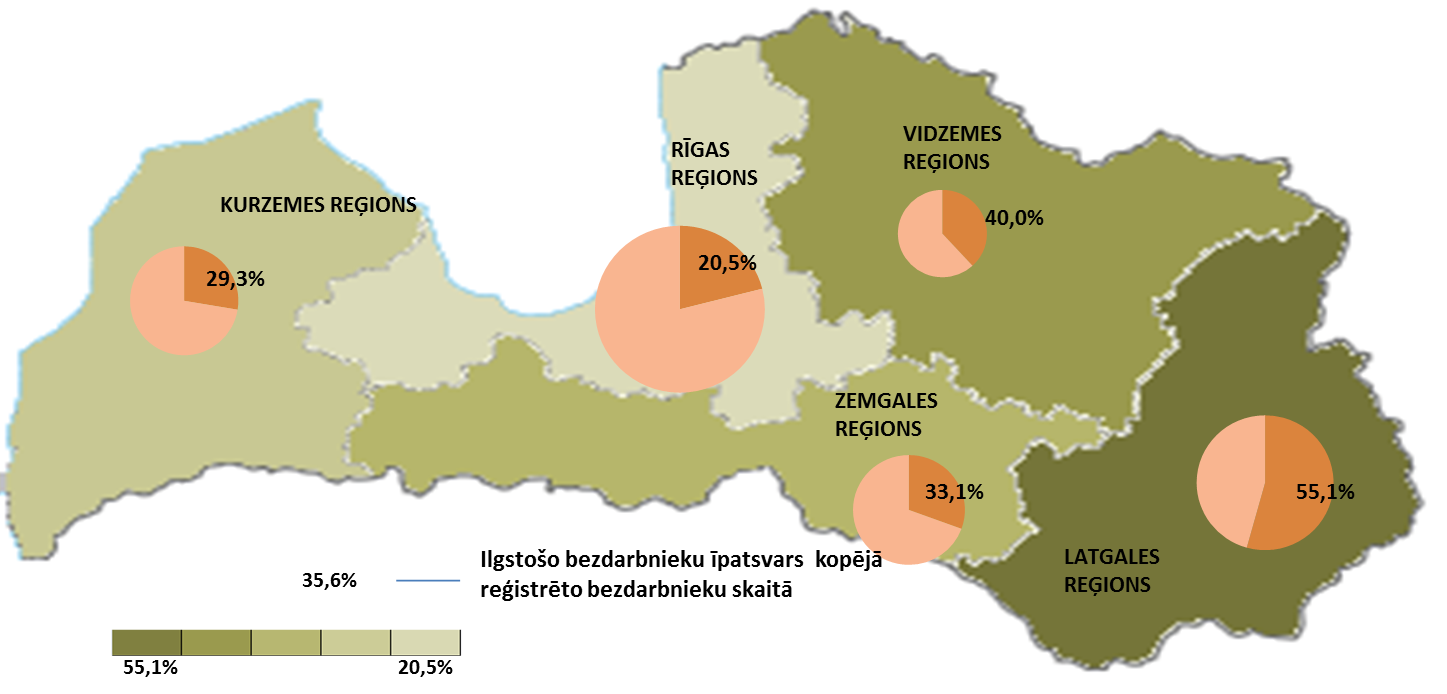 Lielākais ilgstošo bezdarbnieku īpatsvars ir vērojams Latgales reģionā (55,1 %), mazākais - Rīgas reģionā (20,5 %). Salīdzinājumā ar 2014.gada sākumu vērojams ilgstošo bezdarbnieku īpatsvara samazinājums par 0,9 %punktiem Rīgas reģionā un par 0,1 %punktu Latgales, savukārt pieaugums par 1,0 %punktu vērojams Kurzemes, par 0,9 %punktiem Zemgales un par 0,6 %punktiem Zemgales reģionā.2014.gada maija beigās 17 494 bija bezdarbnieki vecumā (15 – 29 gadi), t.sk. 8 007 jaunieši bezdarbnieki (15 – 24 gadi), kas ir 9,1% no kopējā reģistrēto bezdarbnieku skaita.Jauniešu bezdarbnieku kopskaitā 13,8% bija ilgstošie bezdarbnieki, 10,4% – personas pēc bērna kopšanas atvaļinājuma, 3,8% personas ar invaliditāti. Lielākās izmaiņas kopš gada sākuma jauniešu bezdarbnieku kopskaitā ir personu pēc bērna kopšanas atvaļinājuma īpatsvarā – pieaugums par 0,7 %punktiem.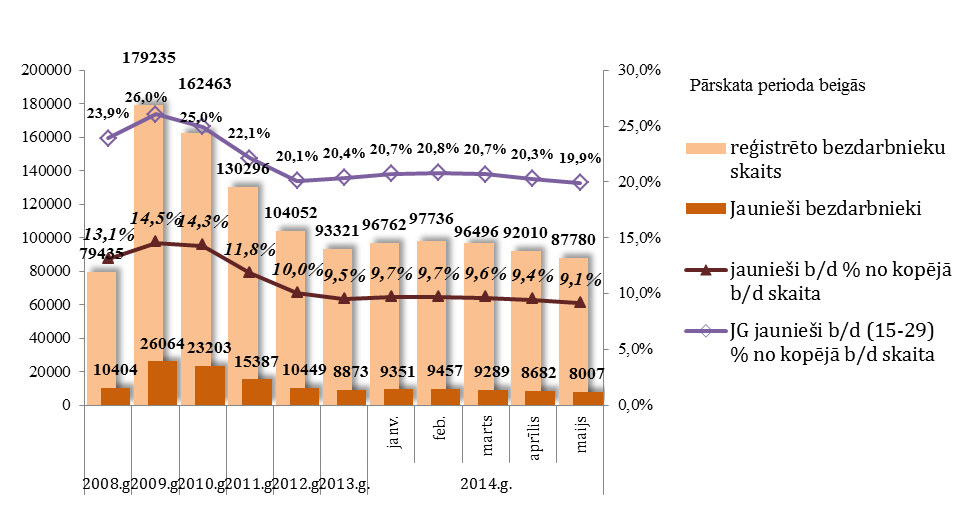 NVA 2014.gada maija beigās reģistrēti 9 188 bezdarbnieki ar invaliditāti, kas ir 10,5 % no kopējā reģistrētā bezdarbnieku skaita valstī. 2014.gada maija beigās vairāk nekā puse (53,8%) no reģistrētajiem bezdarbniekiem ar invaliditāti ir ilgstošie bezdarbnieki. Tāpat vairāk nekā puse (57,3%) no reģistrētajiem bezdarbniekiem ar invaliditāti ir bezdarbnieki vecumā 50 un vairāk gadu, jaunieši bezdarbnieki ir 3,3% no reģistrētajiem bezdarbniekiem ar invaliditāti. Lielākās izmaiņas kopš gada sākuma ir bezdarbnieku ar invaliditāti kopskaitā ir bezdarbnieku vecumā 50 gadi un vairāk īpatsvarā – pieaugums par 0,8 %punktiem.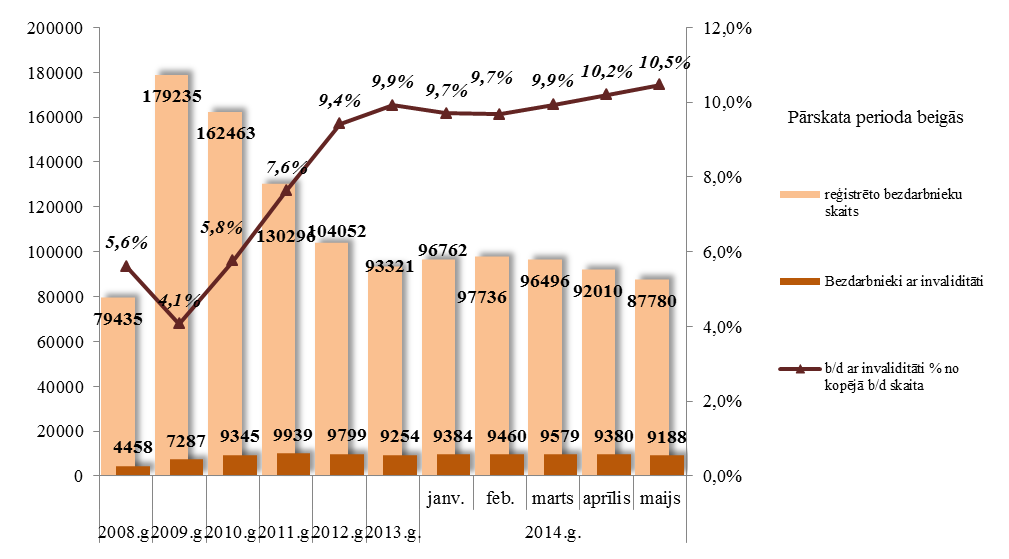           NVA 2014.gada maija beigās reģistrēti 32 672 bezdarbnieki vecumā 50 gadi un vairāk, kas ir 37,2 % no kopējā reģistrētā bezdarbnieku skaita valstī. 2014.gada maija beigās 47,4% (gada sākumā 47,4%) no reģistrētajiem bezdarbniekiem vecumā 50 gadi un vairāk ir ilgstošie bezdarbnieki, bezdarbnieki ar invaliditāti 16,1% un kopš gada sākuma šis rādītājs ir palielinājies par 0,6 %punktiem.Vidējais bezdarba ilgums 2014.gada maija beigās bezdarbniekiem vecumā 50 gadi un vairāk – 327 dienas (~ 11 mēneši), kas salīdzinot ar gada sākumu ir par 9 dienām mazāk.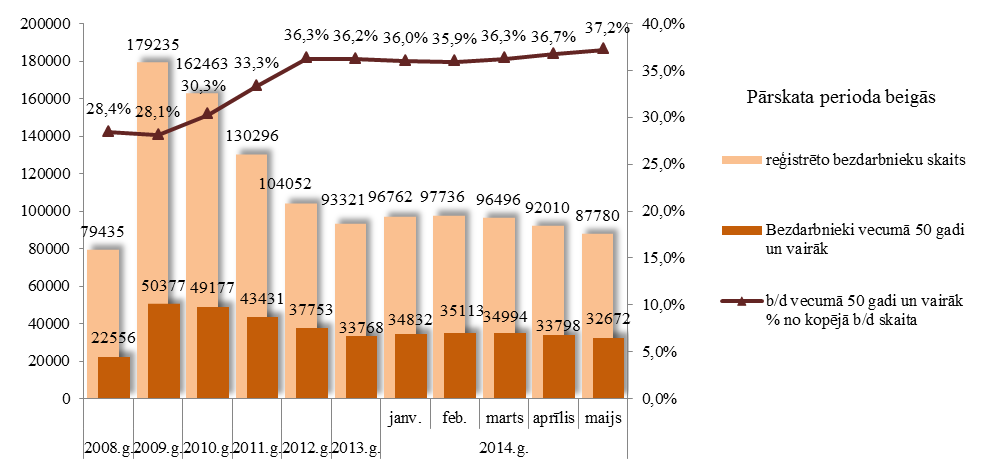 MēnešiMēnešiMēnešiMēnešiMēnešiMēnešiMēnešiMēnešiMēnešiMēnešiMēnešiMēnešiGadiJanFebMarAprMaiJūnJūlAugSepOktNovDec20081766214463131111253512517114441032111001830467625337320520092549247718952409235319982027187518561836179613892010159415601696211125332672327935513395323728372259201123912234255632643738367441424508372634523025251220122430248229873665436440944448519250734183367531402013366938784411542561305938596462095928575850994344201446894804512157666286Brīvo darbvietu skaits sadalījumā pa profesiju grupām (pēc LR profesiju klasifikatora) perioda beigāsBrīvo darbvietu skaits sadalījumā pa profesiju grupām (pēc LR profesiju klasifikatora) perioda beigāsBrīvo darbvietu skaits sadalījumā pa profesiju grupām (pēc LR profesiju klasifikatora) perioda beigāsBrīvo darbvietu skaits sadalījumā pa profesiju grupām (pēc LR profesiju klasifikatora) perioda beigāsProfesiju pamatgr. Nr.Profesiju pamatgrupas nosaukumsBrīvo darbvietu skaits 2014.g. maija beigāsBrīvo darbvietu skaits 2014.g. aprīļa beigās0Nacionālo bruņoto spēku profesijas001Vadītāji88852Vecākie speciālisti5295033Speciālisti5845104Kalpotāji4654695Pakalpojumu un tirdzniecības darbinieki10309936Kvalificēti lauksaimniecības, mežsaimniecības un zivsaimniecības darbinieki65507Kvalificēti strādnieki un amatnieki152814648Iekārtu un mašīnu operatori un izstrādājumu montieri9188509Vienkāršās profesijas1079842CeturkšņiPalielinājumsPalielinājumsPalielinājumsPalielinājumsPalielinājumsPalielinājumsSamazinājumsSamazinājumsSamazinājumsSamazinājumsSamazinājumsSamazinājumsCeturkšņi2012.gads2012.gads2013.gads2013.gads2014.gads2014.gads2012.gads2012.gads2013.gads2013.gads2014.gads2014.gadsCeturkšņiPalielināšanas gadījumu skaitsDarbvietu skaitsPalielināšanas gadījumu skaitsDarbvietu skaitsPalielināšanas gadījumu skaitsDarbvietu skaitsAtlaišanas gadījumu skaitsDarbvietu skaitsAtlaišanas gadījumu skaitsDarbvietu skaitsAtlaišanas gadījumu skaitsDarbvietu skaitsI175135235743453213620414II0023719169782297116III002310028270919600IV1170000458992352100KOPĀ:2925103312621622968786227530No darba devējiem saņemtās prognozes par darbinieku skaita samazinājumu sadalījumā pa profesijām/amatiem - (lielākais skaits) 2014.gadā profesiju/amatu samazinājums tika plānots šādās profesijās: informācijas ievadīšanas operators, kravas automobiļu vadītājs, apkopējs, alus, vīna un citu dzērienu ražošanas iekārtu operators, atkritumu vedēja vadītājs, konteineru /pildīšanas iekārtas operators.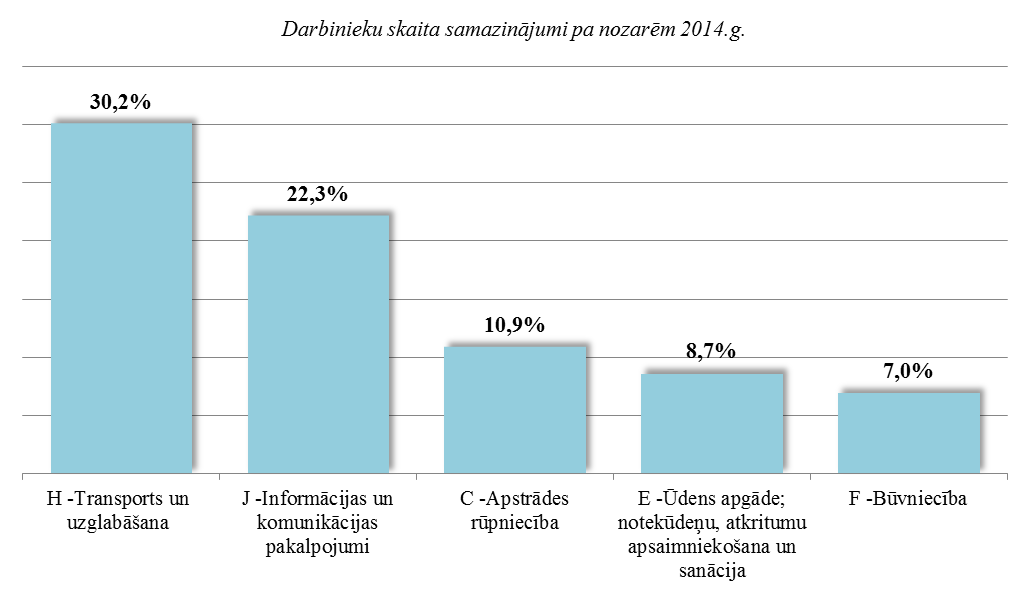 Neformālo apmācību uzsākušo personu skaits sadalījumā pa izglītības programmām2014.gada janvārī-maijā (lielākais skaits)Neformālo apmācību uzsākušo personu skaits sadalījumā pa izglītības programmām2014.gada janvārī-maijā (lielākais skaits)Profesionālo apmācību uzsākušo personu skaits sadalījumā pa izglītības programmām2014.gada janvārī-maijā (lielākais skaits)Profesionālo apmācību uzsākušo personu skaits sadalījumā pa izglītības programmām2014.gada janvārī-maijā (lielākais skaits)Izglītības programmasUzsākuši apmācībuIzglītības programmasUzsākuši apmācībuDatorzinības (bez priekšzināšanām)1 005Sociālā aprūpe226Valsts valodas apguve vidējā līmenī724Lietvedis208"C" kategorijas (ar 1.pal.) autovadītājs ar iepriekš iegūtu "B" kategoriju718Konditora palīgs196Angļu valoda (bez priekšzināšanām)627Projektu vadība165Valsts valodas apguve zemākā līmenī616Apsardzes darbs157Datorzinības (ar priekšzināšanām)562Lokmetinātājs metināš. ar mehan.iek.akt. gāzes vidē (MAG)125Angļu valoda (ar priekšzināšanām) (Elementary)460Klientu apkalpošanas operators116Vācu valoda (bez priekšzināšanām)328Sociālās aprūpes pakalpojumi107Valsts valodas apguve augstākā līmenī318Mazā biznesa organizēšana102"CE" kategorijas autovadītājs (ar 1.pal.)286Noliktavas pārzinis962014.gada janvārī – maijā darbā iekārtojušies 29 898 bezdarbnieki, no kuriem 8 426 (37,7%) bezdarbnieki ir iekārtojušies darbā pēc kāda aktīvā pasākuma pabeigšanas (izņemot KPP informatīvās dienas). 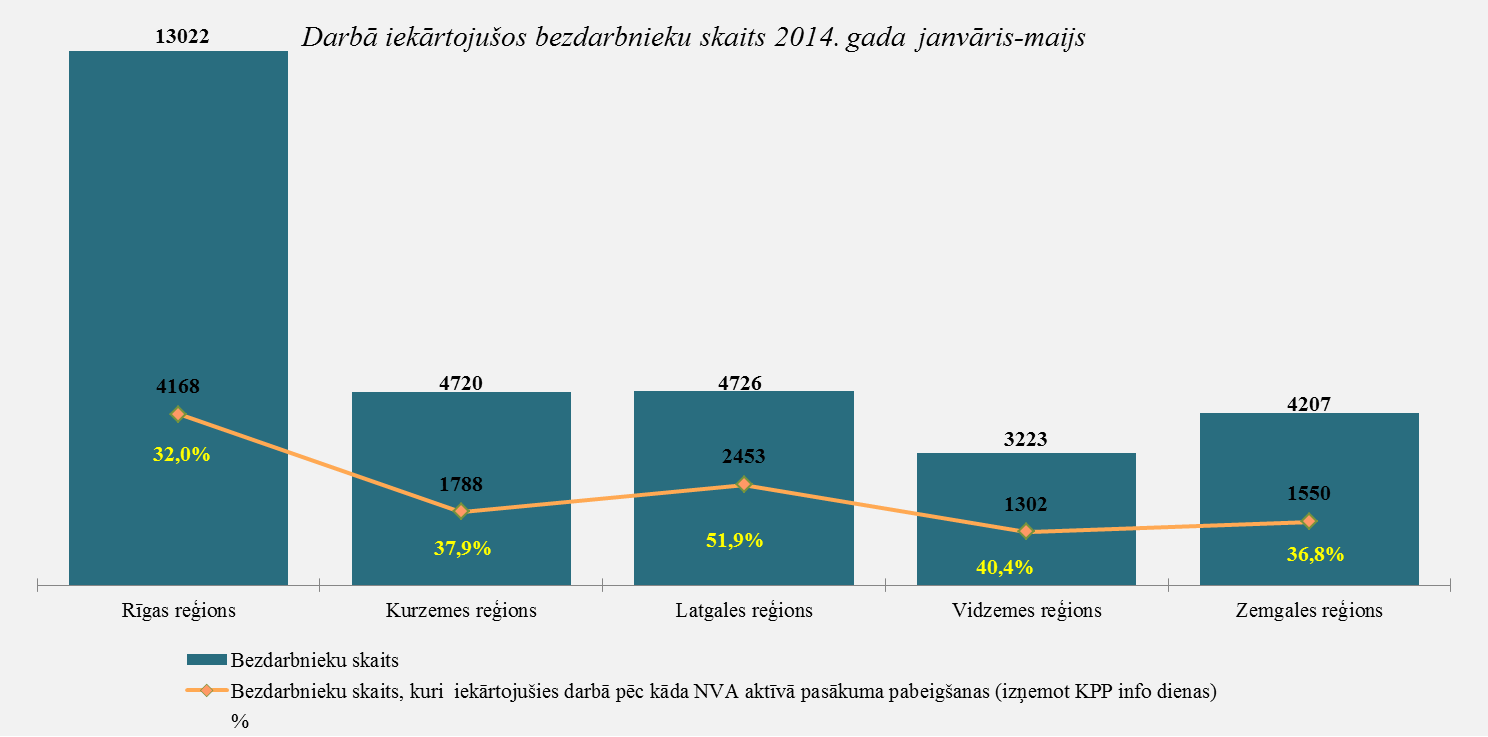 NVA klienti, kas plāno doties darba meklējumos ārpus Latvijas un 2014.gada janvārī – maijā konsultējušies pie EURES speciālistiem, vislielāko interesi izrāda par Lielbritāniju – 22 % klientu, Vāciju – 19%, Somiju – 18% un Norvēģiju – 10%. Lielākā interese par darbu ārzemēs ir vienkāršajās profesijās (apkopēji, lauksaimniecības un fermas strādnieki, iesaiņotāji u.c.) – 49%, iekārtu un mašīnu operatora profesijās (autovadītāji, automehāniķi, celtņu vadītāji) – 9%, kalpotāju profesijās – tūrisma, viesnīcu, restorānu personāls (viesmīļi, bārmeņi, pavāri, konditori u.c.) – 7%, kvalificētu strādnieku un amatnieku profesijās – (metinātāji, galdnieki, virpotāji u.c.) – 7%. 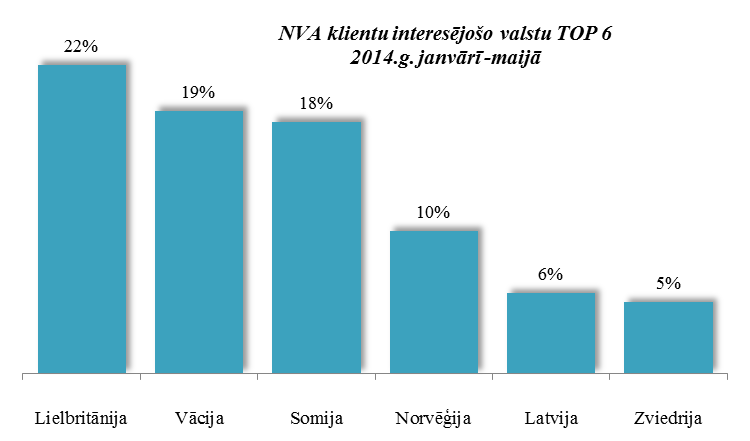 